 «Любимые стихи »Ученица 7-Б классаСимеизский УВК г.Ялта, Республика КрымЯнова Ксения Владимировна  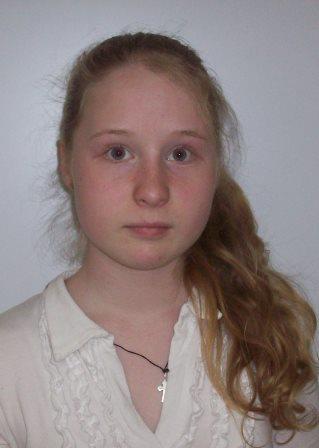 «Дружба »Дружба всегда побеждает ,Дружба – добро ,а не злоДруг всегда понимает , любит тебя за тепло .Может нечаянно обидеть , но все ему ты прости.Друг познается в обиде , а ты познавайся в любви .Дружба - это чудо планеты .Дружбу надо беречь .Друг никогда не обидит .Выручит в каждой беде !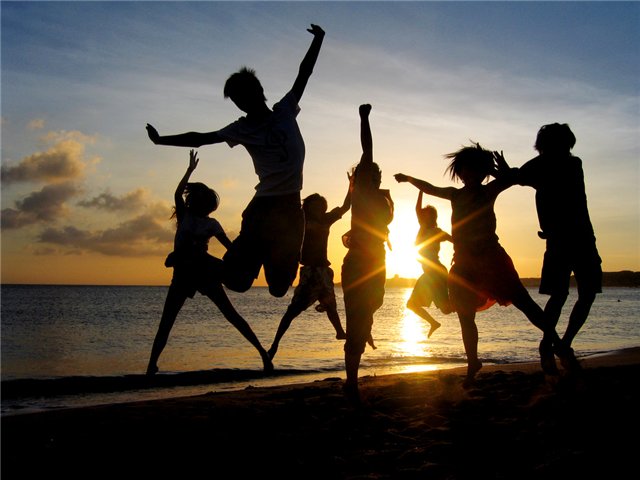 « Чудной кот »Жил на свете кот чудной,Он  ходил по мостовой Там стоял ларек  мясной .Мы спросили у кота : « Что ж  стоишь ты там с утра »?Он ответил не спеша : « Там сардельки , колбаса,  уходить я не хочу,Потому , что есть хочу !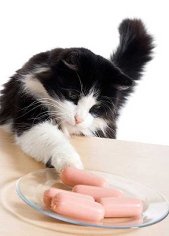               « Опавший клен » Клен стоит опавший .За моим окном , припорошен снегом, точно серебром .В бархате кристальном,В кружевах кругом ,клен стоит опавший в сумраке ночном .Утром все проснулись, но где же, где же он ?Клен стоит опавший и рассвет кругом .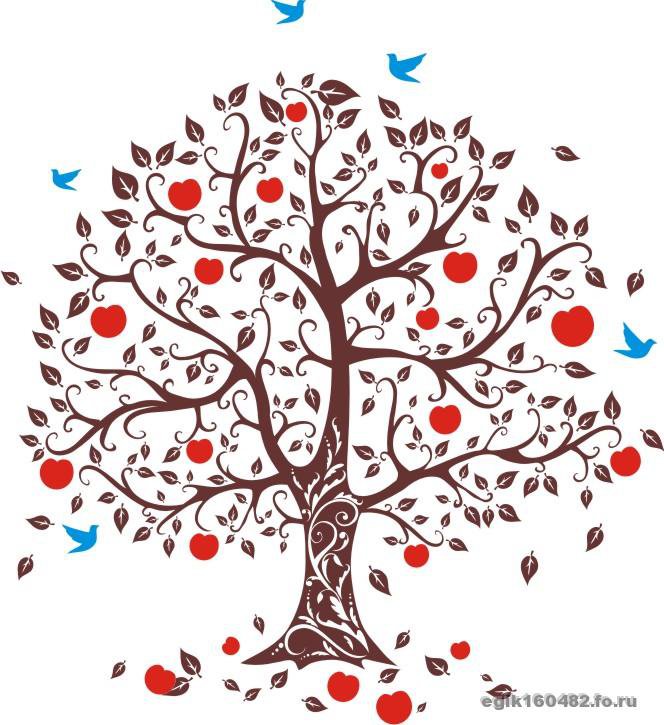             « Папе в День рождения »Наш милый папа дорогой .Ты сильный ,смелый и самый большой .Ругаешь по делу и хвалишь с душой .Ты друг самый лучший !Всегда защитишь, где надо научишь , за шалость простишь . Я  радом шагаю ,за руку держусь, тебе подражаю и  тобою горжусь !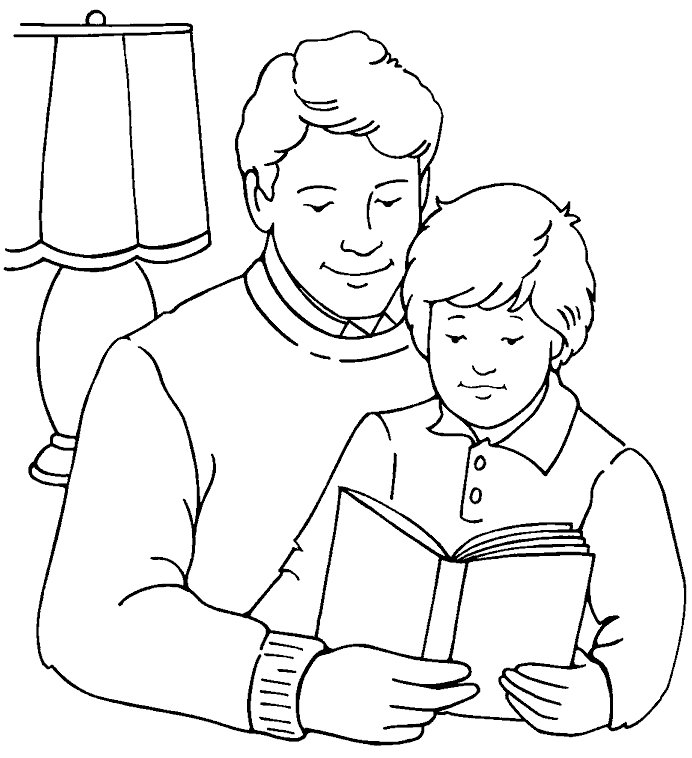              «  Песня жаворонка »Жаворонок в небе -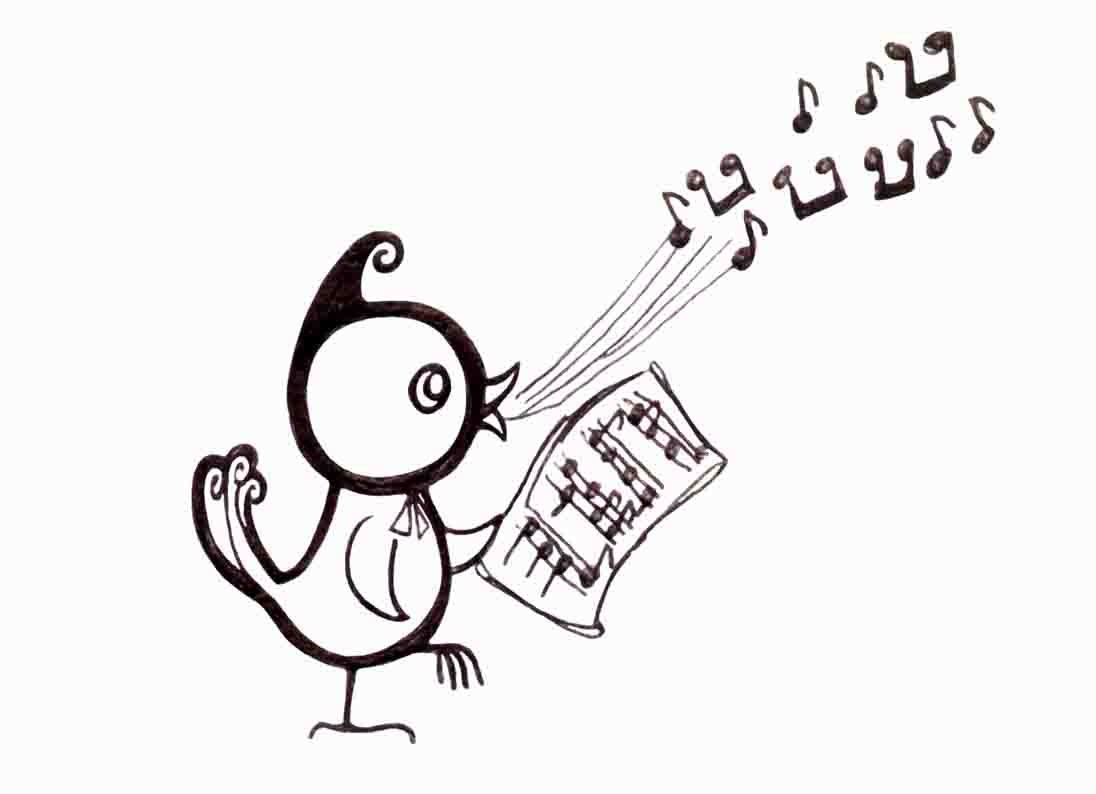 Песня раздается .Жаворонок звонкий Трелью все звучит Льется песня леса ,Льется песня поля – Все вокруг радуется и к весне спешит .А весна - красавица  Молодостью пахнет Значит , все наладится И  жаворонок маленький Запоет нам песенку , Старую , веселую , Про зиму студеную . Про весну пахучую ,И про себя певучего !                « Мамочке »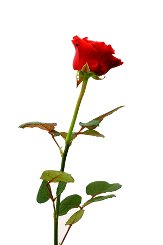  Мама -это не просто слово . Для сердца - это тепло, доброта, Дети, эти прекрасные моменты, Вы помните в жизни навсегда.  Мамуля, ты прекрасней всех на свете ,В твоих глазах  любовь и красота.  «Мама» звучит на всех языках планеты, 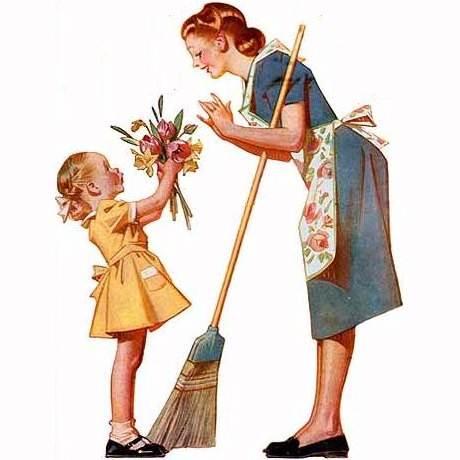  Цените мам и берегите их всегда !      « Маме на  8 марта »Пусть солнце сверкает ,Цветы расцветают,И пусть тебя грусть никогда не встречает!Улыбка  твоя на глазах  расцветает !А любовь тебя дома всегда пусть встречает !                    « Грусть » Не грусти, все будет хорошо Видишь, снег над городом пошел ,Тихий, тихий ,ласковый , как сон,Слышишь колокольный перезвон ?Чувствуешь , как  ясен , светел , чистЭтот день … А снег кружит , кружит …Этот день как- будто чистый лист –Что захочешь ты на нем пиши .А вокруг взгляни – следы, следы…Чей-то зашифрованный рассказ .Может быть , что где-то там и ты В снегопад идешь один сейчас .Но в душе  так серо и темно ,Что уже не понимаешь сам ,Что нам в жизни этой все дано, но живем,  к несчастью,  мы один лишь раз .Я иду, на плечи снег ложится ,Заметая всю ту грусть и ту печаль .И снежинка весело искрится , И тихонько падает на мой рукав .И пускай тебе расскажет снег , И услышишь ты и сам поймешь ,Что живет тот человек ,Радуясь тому , что ты живешь  ! 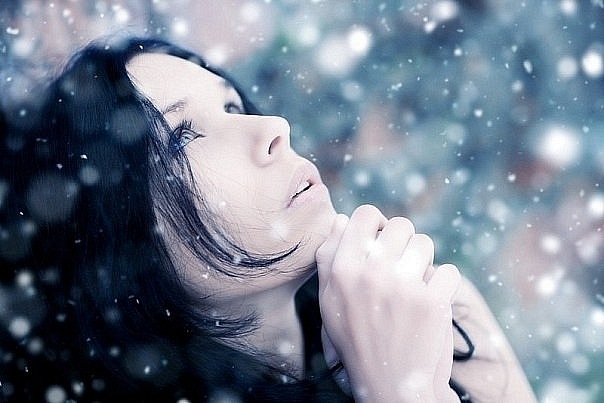                     « Унылая осень » День за днем проходят мимо По горам и по лесам .Осень движется уныло, приближаясь к зимним дням ! Птицы к югу улетают, Тучи по небу плывут ,И последний  листик  клена Ветры по небу  несут ! Дни становятся короче,  Познаем мы мир быстрей, Для детей одна лишь радость Ведь начало зимних дней !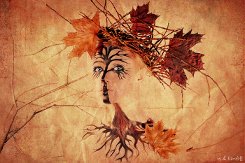                    « Чары любви »Любовь внезапно приходит И может внезапно уйти ,  Ведь сколько фильмов уж снято про великие чары любви !Кого-то она убивает, Но можно воскреснуть в любви, Любовь это – чудо планеты Любовь основа Земли ! 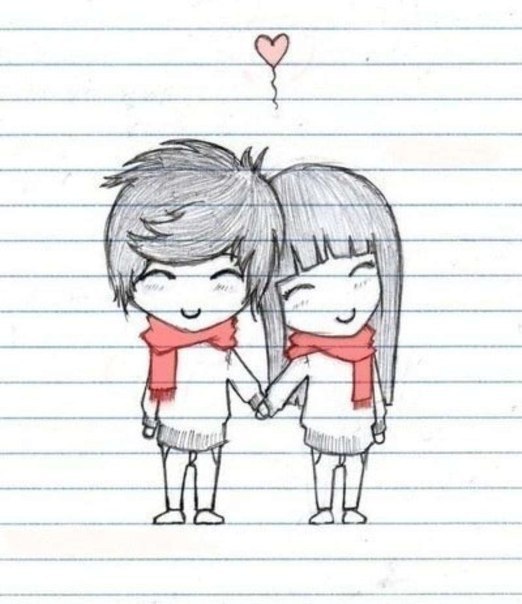                 « Вечные слова »Искрится блеск ночной луны, И звезды зажигаются на небе, Сгорели между нами все мосты. 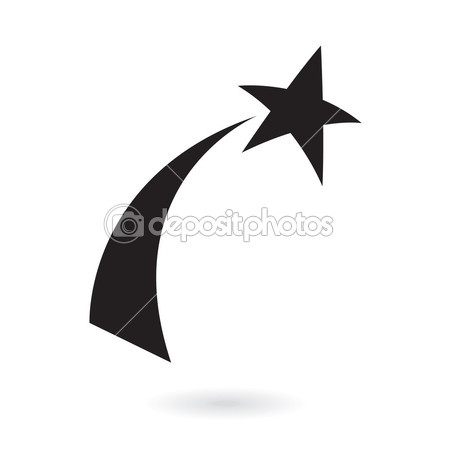 Мечтаю о тебе при звездном небе. И вот с небес падает звездаКак и моя  мечта, в пространстве потухая. Я задаю себе вопрос день ото дня Зачем я тут? Кому я тут нужна ?  И  вот туман затягивает свет луны.И потихоньку звезды  потухают, А потому, что верить перестали мы!А мы, как звезды без надежды умираем.И пусть в сердцах вовек горит огонь                     И в голове три слова  безграничных :        Надежда ,вера и любовь.                                       Таков конец хорошей жизни !                           «Прощение »Много времени на обещанья, Много и на огорченья.  Постоянные наши обиды И совсем никакого прощенья. Не беги, остановись на минутку,  И посчитай все в жизни ошибки, Без которых , как запятые ,не найдешь  в тексте здравого  смысла .Все мы в жизни грешны и порочны ,Но заслуживаем все мы прощенья Второй шанс ты дай человеку ,Но никогда ,не давай ему третий !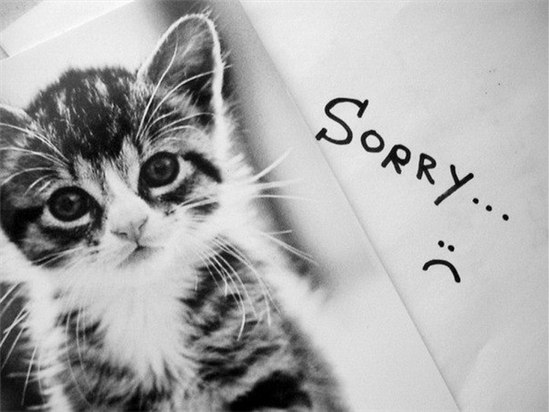                    « Письмо другому поколению»Хочу воспеть я повесть , о прекрасном  О чудесах поэзии и пьес , О том , что предстоит узнать Идти со злом в душе или с добром на перевес .Я не был слишком увлечен стихами ,Но в то же время я ими только жил .Я говорил все лишь красивыми словами, но режущими всех  до глубины души. Я говорил всегда все честно и правдиво, И уж не скажет мне никто в протест,Что лжив я был, и я лишался чести.Ведь я не прятался за шторами завес, Я назову это письмом к другому поколенью. Поведать вам хочу, где правда , а где ложь.            О людях тех ,кто мнимо излучает счастье скрывая гнев , обиду , страх конечно ложь .Ищите вы прекрасное не в деньгах ,не в пафосе, не в дорогих вещах .Ведь красота не стоит и ни цента , Она в правдивых , честных ,любящих глазах ,Она в губах не ярко -ярко красных , а в тех , что не произносили грубых слов .Она в румянце девичьем прекрасном, кто понял и нашел свою любовь А если не нашли еще, то знайте ,кто ищет, тот всегда найдет .Любите сильно и всегда прощайте И знайте правило вы лишь одно : «Уж лучше быть одним  чем вместе с кем попало …», И прежде чем бесценный дар кому - нибудь дарить, Сперва подумай, что бы все совпало Ведь ты не всякого сумеешь полюбить. Не делай зла, вернется бумерангом, Не плюй в колодец, будешь воду пить, Не оскорбляй того, кто ниже рангом , а вдруг придется что-нибудь просить. Не предавай друзей, их не заменишь И не теряй любимых ,не вернешь. Не лги себе, со временем поверишь ,что этой ложью сам себя ты предаешь . И вот теперь, когда закончен стих ,Я лишь хочу сказать: Ведь вам решать как дальше жить, ползти или летать .Живите так ,как вас звезда ведет  И  помните мой стих С приветствием вас помнящий всегда ,С любовью к вам Знакомый ваш … «пиит» !                              «  Твой выбор »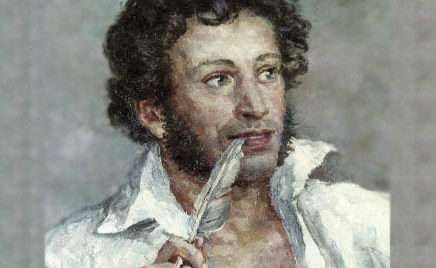 Я дам вам в руки белый  чистый лист .И что захочешь ты на нем пиши, Но больше мне не жалуйся на жизнь, Ты сам  творец и помощи не жди !!!                          « Цена времени » Полжизни мы теряем из-за спешки, Не замечая ни притворства, ни любви  Мы лишь бежим, теряя человечность Но где-то знаем в глубине души-Наступит время поздно или рано И время убежит от насИ ты поймешь  его -то слишком мало …,Запутавшись  в сетях обмана  Среди забот и неотложных дел  Ты Вспомнишь, что в жизни этой ты толком ничего и не успел !Я дам тебе всего один совет,  Он краток и понятен, Но в помощь, к сожаленью,   далеко не всем. Найди свой путь и по нему ступай ты Не выходя на скользкую тропу, Ведь поскользнувшись, Упадешь туда ты, Где время … уже не нужно никому !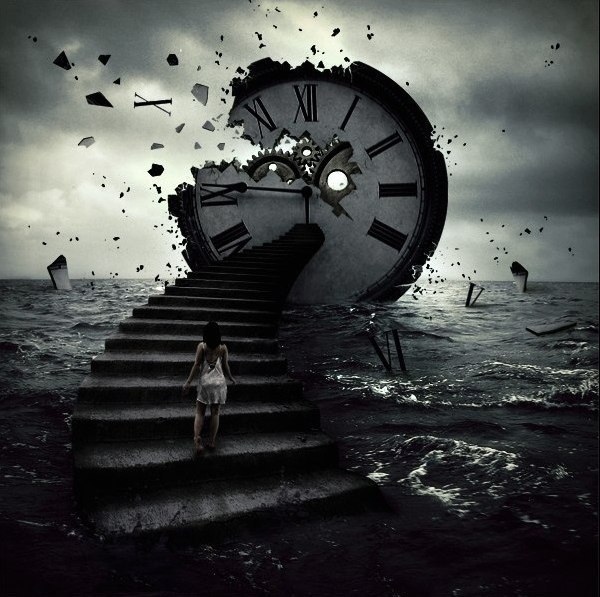                        « Вечная память »Война … что знаем мы о ней. Совсем, совсем не мало .Уж сколько пролетело дней, когда под Сталинградом , рвались снаряды , бомбы ,мины. Гремели танки уж броней и тихо так не торопливо Туман летел густой стрелой. И там в полях , в ожесточеннейших боях наши прадедушки и деды Все, все на бой за Родину пошли. Мы будем помнить и гордиться  Героями  мировой войны. И смерть солдат уж белой птицей Вспорхнет над нашею столицей,А свет с небес прольет на монумент И люди все поймут , что нет на свете ничего родней .чем чувства к Родине своей ! 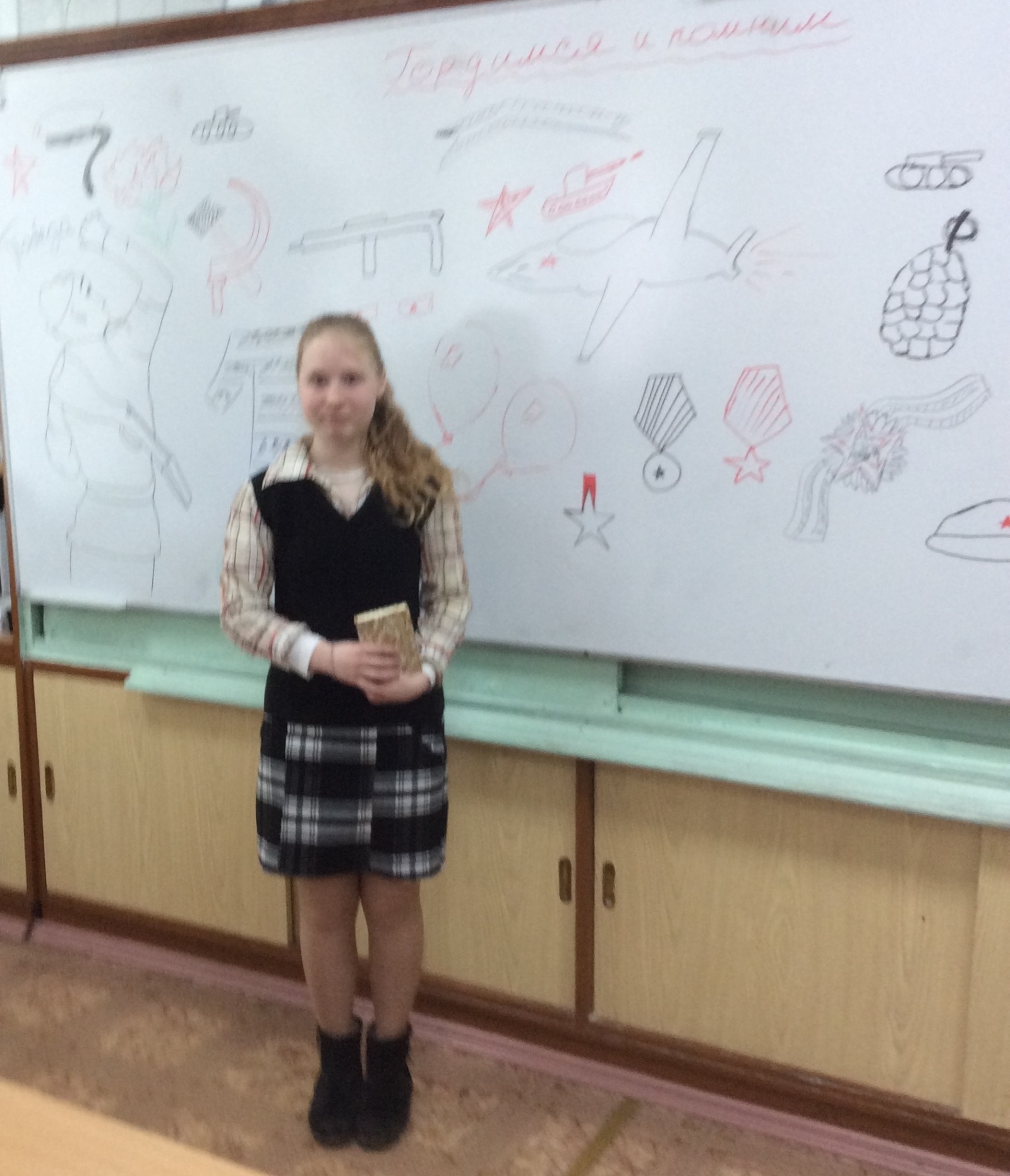                      «  Военные  Воспоминания» (Крючковой Т.К. посвящается. В день встречи с нашим классом)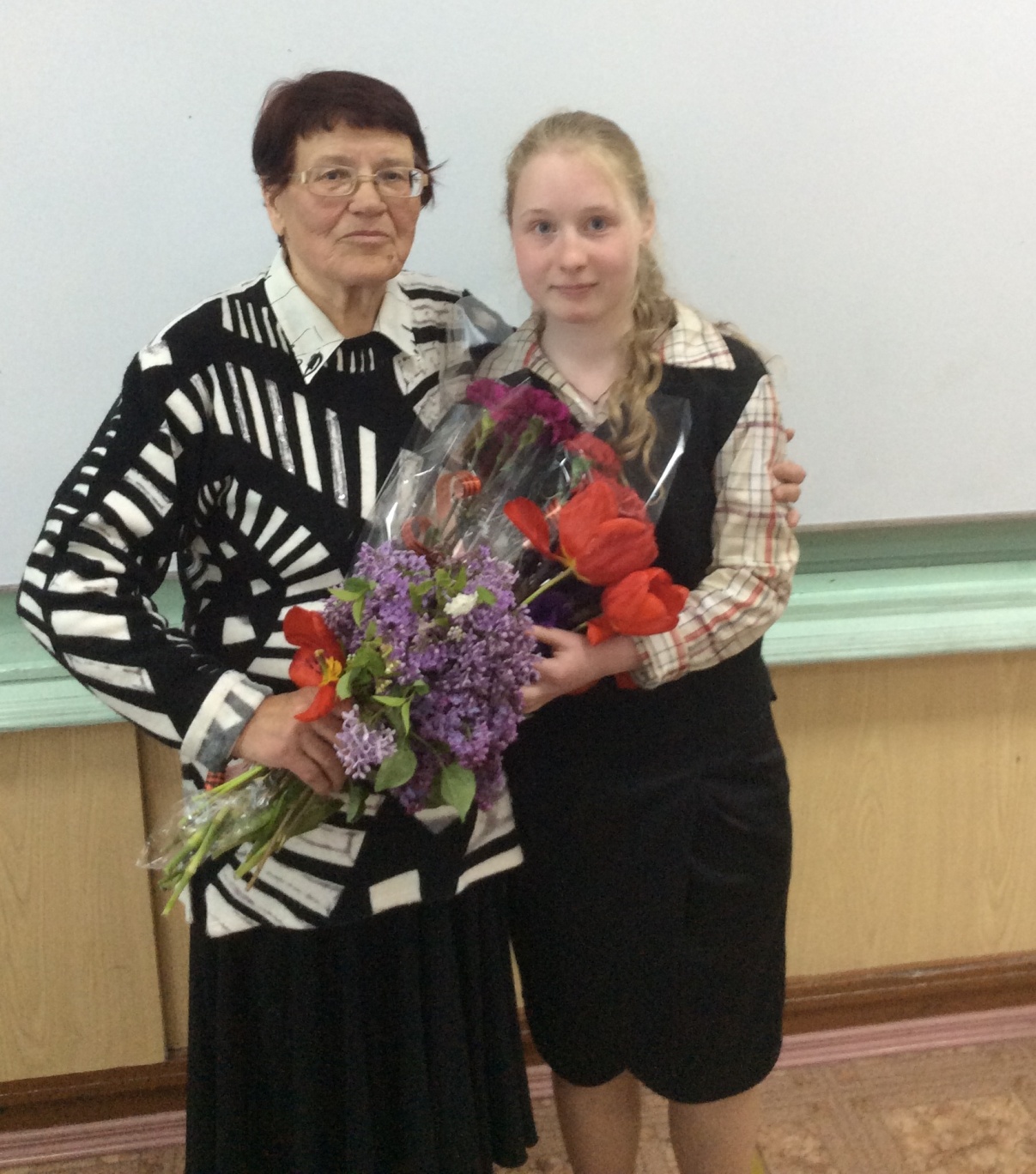 Пришла  ужасная война ,А я не плача, ничего не понимая, Тихо маму за руку держа, На фронт отца уныло провожала .Шло время, нет оно бежало Пришло известие о гибели отца Я тихо шепотом сказала, будь проклята ужасная война. Два раза я видала немцев ,Их взяли русские солдаты в плен А я так на них жалостно смотрела ,Они были голодные совсем. И дала я им всего лишь … две картошки Они их съели ,даже не смотря на них. Но вскоре я нашла на поле то, Что голод сделал с этими людьми… К моей печали и большому сожаленьюНа этом поле были лишь кресты…Но снова время шло … Сквозь раны, смерть и пораженья Хотим мы вам сказать спасибо за спасенье !!!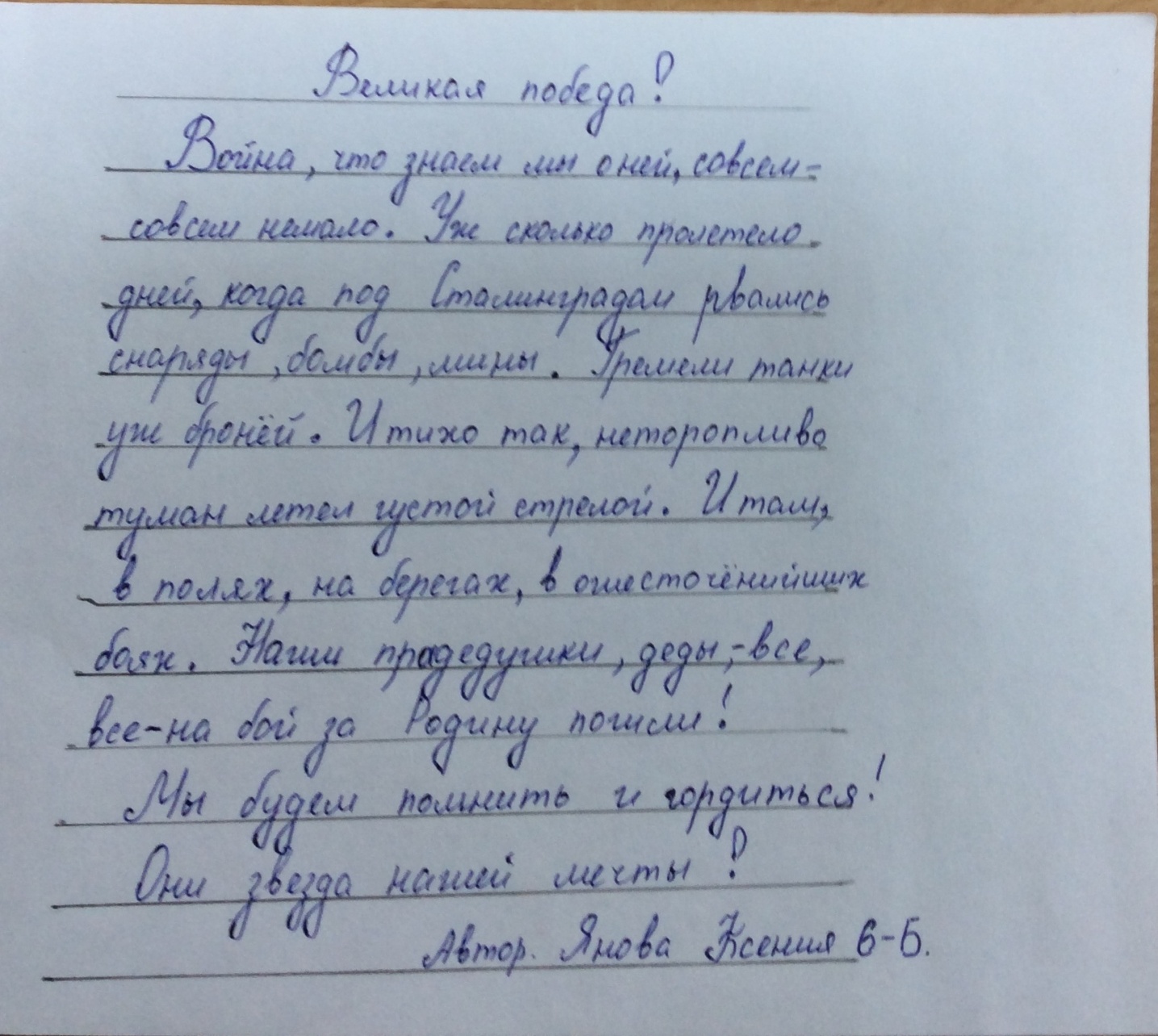 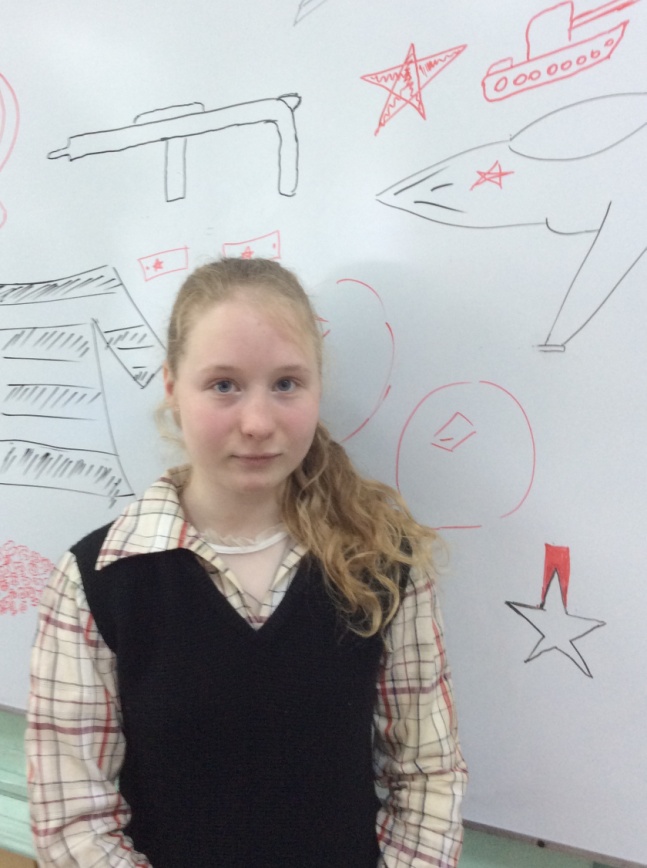                           « Непоседа »Как -то раз зимою снежной Я сидела у окна, в общем делать было нечего, рисовала я сперва .Рисовала дом , крылечко ,стол да и простую печку .Надоело рисовать, села я повышивать .Вышивала ,вышивала , что-то я чуть – чуть  устала.Надоело вышивать, стала петь и танцевать. Пела, пела, да плясала, в общем снова подустала !Я еще и поиграла, Прописи я пописала, Даже папе помогла. Тут я слышу голос- странно , вроде мамы дома нет. Папа занятый делами, А соседи во дворе .Я едва открыла глазки, Мама: доченька вставай !Все нормально ?-Все в порядке, мама ,разве я спала ?-Да малышка ты дремала -Ох, и как же я устала !!! 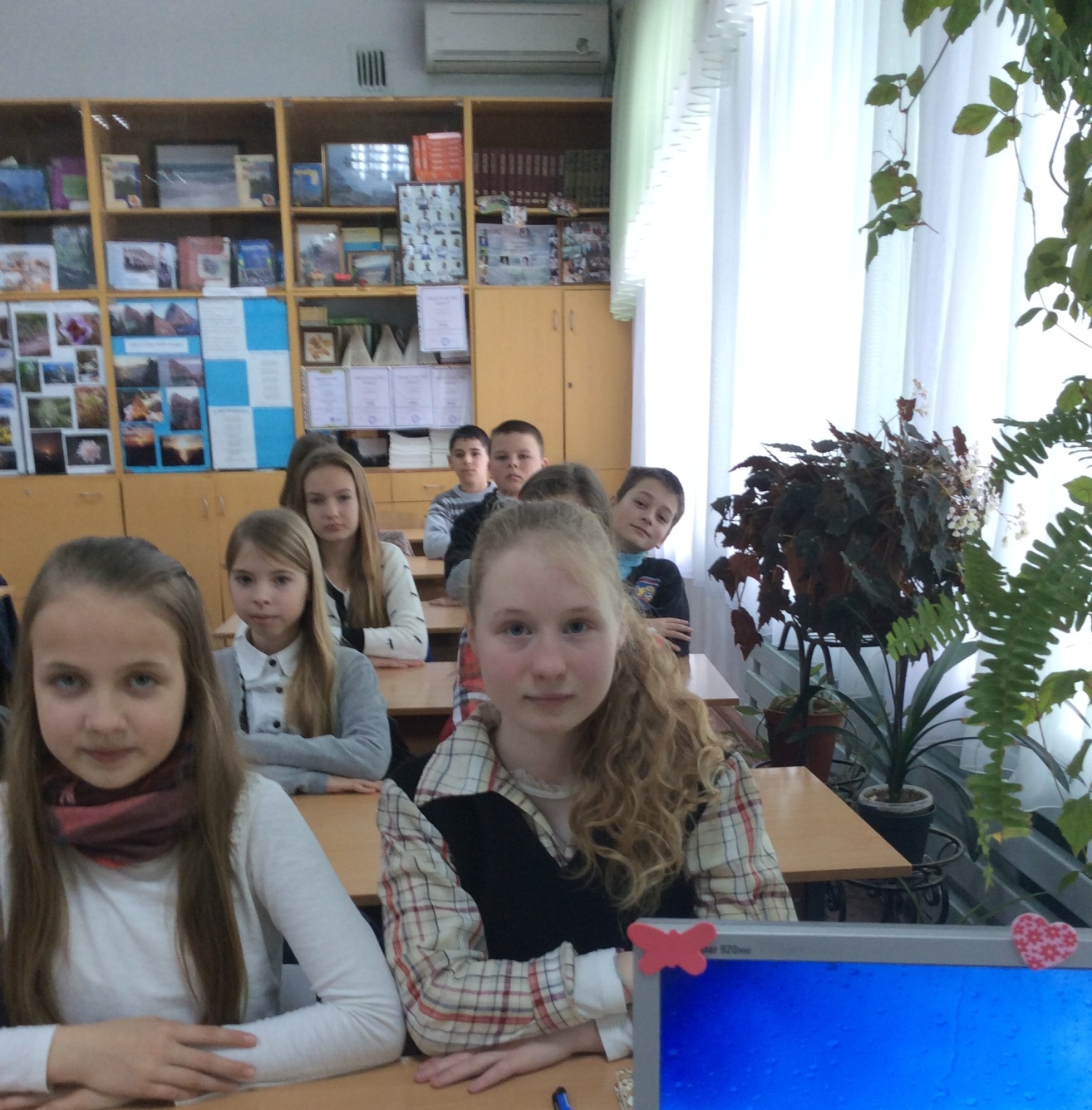 